购买招标文件/采购文件登记表（以下空白内容必须全部填写，如不填写完整视为无效的购买申请表）注：如招标文件/采购文件提供电子版，则电子版文件将于购买文件当日18:00前发至预留电子邮箱。购买日期_________年____月____日____时____分项目名称项目编号购买文件包号第         包（写明购买的所有包的包号）【示例：第1、2包】投标人/供应商名称通讯地址投标人/供应商联系方式项目负责人姓名：手机：固定电话：电子邮箱：购买人签字本人在此声明：“购买招标文件/采购文件登记表”内容为真实的，并对上述所填全部内容的真实性、准确性负完全责任。签字：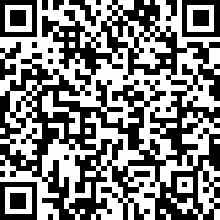 填写完本表后请扫左侧二维码开增值税普通发票，请仔细填写开票信息，点击提交申请即完成开票。全部信息均需要和本单位财务确认无误，保证填写正确；如须开具增值税专用发票，需提供一般纳税人证明和开具专票信息。相关资料均需加盖公司财务专用章，否则不予开具专票；若因开票信息提供错误造成发票不能报销，我公司不予退换。投标人名称（法人单位名称）： 纳税人识别号：